6.12 从文件加载几何体虽然对于本书的某些示例来说，盒子、网格、球和圆柱形就足够了，但是还有些示例要绘制更加复杂的几何体。本书的后面我们会介绍如何从一个流行的3D模型格式加载3D网格。同时，我们已经将一个骷髅网格的几何体（见图6.18）导出为一个顶点（只包含位置和法线向量）和索引的简单列表，可以使用标准的C++文件I/O从文件中读取顶点和索引，并将它们复制到顶点和索引缓冲。文件的格式是一个非常简单的文本文件：VertexCount:31076TriangleCount:60339VertexList(pos, normal){    0. 592978  1. 92413  -2. 62486  0. 572276  0. 816877  0. 0721907    0. 571224  1. 94331  -2. 66948  0. 572276  0. 816877  0. 0721907    0. 609047  1. 90942  -2. 58578  0. 572276  0. 816877  0. 0721907    …}TriangleList{    0  1  2    3  4  5    6  7  8    …}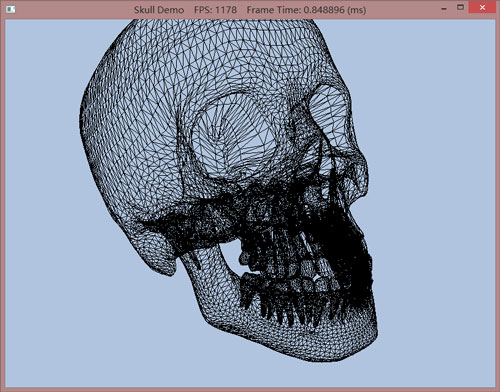 图6.18 “骷髅”演示示例的屏幕截图